DOMINÓ DOS SÓLIDOS GEOMÉTRICOSREGRA:NESTE DOMINÓ SÓ VALE LIGAR O NOME À FIGURA E NÃO DUAS FIGURAS E DOIS NOMES. CONFECÇÃO DO DOMINÓ:COLE A FOLHA SULFITE EM UM PAPEL MAIS ENCORPADO, PARA FICAR MAIS RESISTENTE.ESPERE SECAR. COLOQUE UM PESO EM CIMA.RECORTE AS PEÇAS. DEPOIS DE PRONTO: JOGAR COM A SUA FAMÍLIA.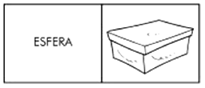 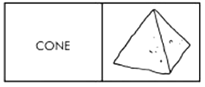 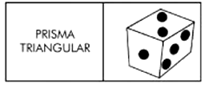 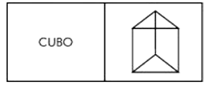 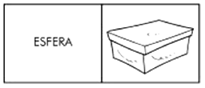 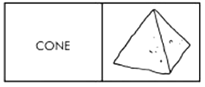 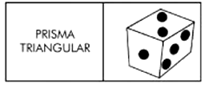 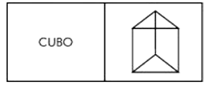 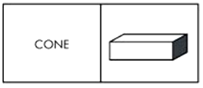 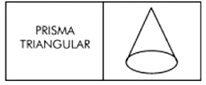 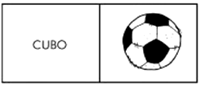 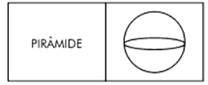 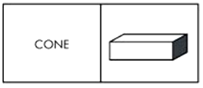 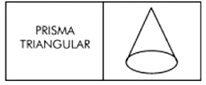 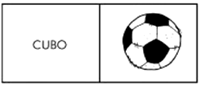 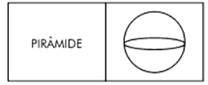 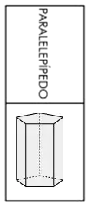 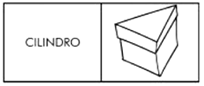 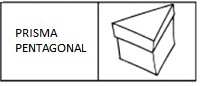 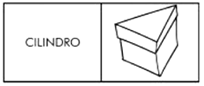 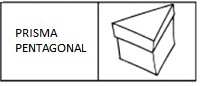 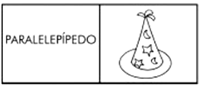 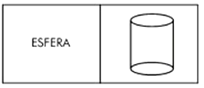 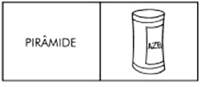 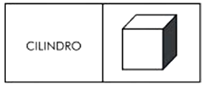 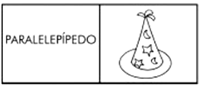 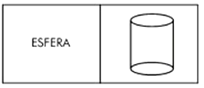 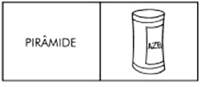 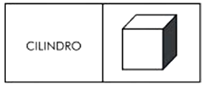 